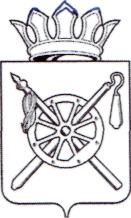 КОНТРОЛЬНО–СЧЕТНАЯ ПАЛАТАОктябрьского района Ростовской областиЗАКЛЮЧЕНИЕКонтрольно-счетной палаты Октябрьского района Ростовской области на проект решения Собрания депутатов Октябрьского района Ростовской области «Об отчете об исполнении бюджета Октябрьского района за 2018 год»13 мая 2019 года                                                                                                     № 10Основание для проведения экспертизы: Федеральный закон от 07.02.2011 № 6-ФЗ «Об общих принципах организации и деятельности контрольно-счетных органов субъектов Российской Федерации и муниципальных образований», часть 1 статьи 8 Положения о Контрольно-счетной палате Октябрьского района, утвержденного решением Собрания депутатов Октябрьского района от 28.10.2015 № 9 «Об образовании Контрольно-счетной палаты Октябрьского района», обращение Председателя Собрания депутатов – главы Октябрьского района от 04.04.2019 года, распоряжение председателя Контрольно-счетной палаты Октябрьского района от 04.04.2019 № 15.Цель и предмет экспертизы: оценка проекта решения Собрания депутатов Октябрьского района «Об отчете об исполнении бюджета Октябрьского района за 2018 год» на соответствие нормам Бюджетного кодекса РФ, иным нормативным правовым актам, регламентирующим порядок представления годового отчета, бюджетной отчетности об исполнении бюджета Октябрьского района за 2018 год.В соответствии с частью 2 статьи 264.5 Бюджетного кодекса РФ одновременно с годовым отчетом об исполнении бюджета за 2018 год Администрацией Октябрьского района в Собрание депутатов Октябрьского района Ростовской области был представлен проект решения Собрания депутатов «Об отчете об исполнении бюджета Октябрьского района за 2018 год», который затем был направлен в Контрольно-счетную палату для проведения экспертизы.Рассмотрение представленного проекта решения Собрания депутатов Октябрьского района Ростовской области «Об отчете об исполнении бюджета Октябрьского района за 2018 год» (далее – Проект решения) осуществлялось Контрольно-счетной палатой Октябрьского района в период с 06 по 13 мая 2019 года.При проведении экспертизы представленного Проекта решения об исполнении бюджета муниципального образования «Октябрьский район» за 2018 год установлено:Статьей 1 Проекта решения предлагается утвердить отчет об исполнении бюджета района за 2018 год по доходам в сумме 2 047 127,1 тыс. рублей, по расходам в сумме 2 060 993,3 тыс. рублей с превышением расходов над доходами (дефицит бюджета района) в сумме 13 866,2 тыс. рублей.Основные показатели исполнения бюджета в Проекте решения соответствуют показателям годового отчета об исполнении бюджета за 2018 год.Проектом решения в виде отдельных приложений предлагается утвердить следующие показатели за отчетный финансовый год:- доходы бюджета района по кодам классификации доходов бюджетов за 2018 год;- расходы бюджета района по ведомственной структуре расходов бюджета района за 2018 год;- расходы бюджета района по разделам и подразделам классификации расходов бюджетов за 2018 год;- источники финансирования дефицита бюджета района по кодам классификации источников финансирования дефицитов бюджетов за 2018 год.Утверждение отдельными приложениями к Проекту решения вышеуказанных показателей соответствует требованиям статьи 264.6 Бюджетного кодекса РФ. Сверкой наименований, кодов бюджетной классификации РФ и сумм кассового исполнения, указанных в приложениях к Проекту решения по доходам, расходам и источникам финансирования дефицита бюджета района, установлено соответствие Отчету об исполнении бюджета Октябрьского района на 01.01.2019 года (форма по ОКУД 0503117).Выводы и предложения:Представленный в КСП Проект решения соответствует требованиям законодательства. Контрольно-счетная палата Октябрьского района рекомендует Собранию депутатов Октябрьского района Ростовской области принять к рассмотрению предложенный проекта решения Собрания депутатов Октябрьского района Ростовской области «Об отчете об исполнении бюджета Октябрьского района за 2018 год».Председатель КСП Октябрьского районаРостовской области                                                     Ю.Н. Бессарабова